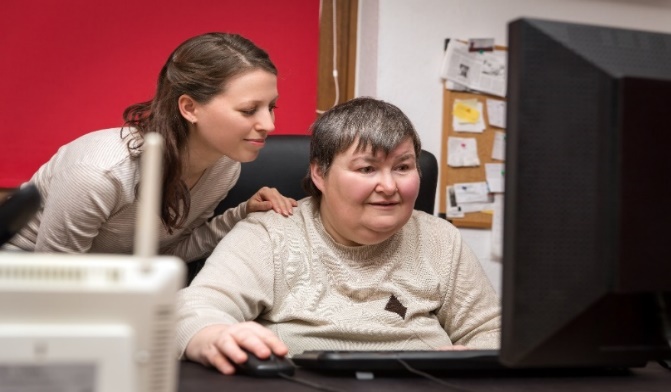 自由規劃自己的生活並做自己的決定，就像無殘障的人能做的事。授權決定你的服務及支持的花費方式。支持選擇支持及協助你在社區生活、工作及玩樂的人。責任做你人生的決定、對使用公費負責並接受你在社區的重要角色。確認你是為你的人生做規劃時最重要的人。你是你的服務的決策者。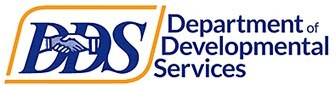 